Kultūros paveldo objekto būklės tikrinimo taisyklių priedas Kauno miesto savivaldybės administracijos Kultūros paveldo skyrius(dokumento sudarytojo pavadinimas)KULTŪROS PAVELDO OBJEKTO BŪKLĖS PATIKRINIMO AKTAS2015-08-14  Nr. 55-16-51               (data)		Kaunas(užpildymo vieta). . Pavadinimas Kipro ir Miko Petrauskų namas10428. Ankstesnio būklės patikrinimo akto data ir numeris . . Kultūros paveldo objekto fizinės būklės pokytis * - Pažymėti - V.5 – būklė labai pagerėjo - objektas restauruotas, pritaikytas ar atkurtas, aplinka sutvarkyta, nuolat prižiūrima, vizualinės taršos šaltinių nėra;4 – būklė gerėja - objektas yra naudojamas ir valdytojas nuolat vykdo priežiūros darbus, laiku šalinami atsiradę defektai, objekte atlikti/atliekami remonto, konservavimo darbai arba objekte atliekami restauravimo, pritaikymo ar atkūrimo darbai, aplinka tvarkoma, nuolat prižiūrima, vizualinės taršos šaltinių nėra arba imamasi priemonių juos panaikinti;3 – būklė nepakito - objektas yra naudojamas ir valdytojas nuolat vykdo priežiūros darbus, objektas nenaudojamas, bet jame atliekami/atlikti tyrimai, avarijos grėsmės pašalinimo, apsaugos techninių priemonių įrengimo ar kiti neatidėliotini saugojimo darbai, objektas užkonservuotas, imamasi priemonių apsaugoti objektą nuo neigiamo aplinkos poveikio, aplinka tvarkoma nereguliariai, yra vizualinės taršos šaltinių, dėl kurių panaikinimo nesiimta jokių priemonių;2 – būklė blogėja - objektas nenaudojamas/naudojamas ir nyksta dėl valdytojo nevykdomos ar nepakankamos priežiūros, buvo apardytas stichinių nelaimių ar neteisėta veikla, sunyko ar buvo apardyta iki 50% objekto, aplinka netvarkoma, yra vizualinės taršos šaltinių, dėl kurių panaikinimo nesiimta jokių priemonių, ar tokių šaltinių daugėja;1 – būklė labai pablogėjo - objektas sunyko, buvo sunaikintas stichinių nelaimių ar neteisėta veikla, sunyko ar buvo sunaikinta daugiau kaip 50% objekto, aplinka apleista, netvarkoma, daugėja vizualinės taršos šaltinių, ir dėl to nesiimama jokių priemonių.. Kultūros paveldo objekto (statinio) dalių fizinės būklės pokytis**** - 9 p. pildomas tik kultūros paveldo statiniams. Vertinant kultūros paveldo statinio bendrą būklės pokytį 8 p., išvedamas vidurkis iš visų tokio statinio dalių fizinės būklės pokyčio vertinimo balų, pažymėtų 9 p. . Išvados apie kultūros paveldo objekto fizinės būklės pokytį.  Kipro ir Miko Petrauskų namo būklė labai gera. 2010 m. baigti pastato interjero restauravimo darbai, fasadų tvarkymo darbai įgyvendinti 2005 m. Name įgurtas K. ir M. Petrauskų memorialinis muziejus, yra koncertų salė, muziejaus fondai, mansardoje III a. muziejaus administracija.. Kultūros paveldo objekto aplinkos būklės pokytis******- Pažymėti - V.. Išvados apie kultūros paveldo objekto aplinkos būklės pokytį _Namo būklė po kapitalinio remonto ir interjero restauracijos labai gera. PRIDEDAMA:. Fotofiksacija:  1. Kipro ir Miko Petrauskų namo tūrinė erdvinė kompozicija, V ir P fasadai; 2. Pastato P fasadas, mansarda su pusrūsiu; 3. Pagrindinis įėjimas į M. ir K. Petrauskų muziejų; 4. Vidaus- vestibiulio erdvė: Teraco laiptai, metaliniai turėklai ir mediniai porankiai; 5. Vidaus erdvė – memorialinio muziejaus ekspozicija; 6. Pasato R fasadas.. Kiti dokumentai - Kultūros paveldo skyriaus vyriausioji specialistė           ____________	                  Dovilė Buzaitė(aktą įforminusio asmens pareigų pavadinimas)                                            (parašas)                                             (vardas ir pavardė)5 – būklė labai pagerėjo4 – būklė gerėja3 – būklė nepakito2 – būklė blogėja1 – būklė labai pablogėjo1. Kultūros paveldo objekto fizinės būklės pokyčio įvertinimas*V5 – būklė labai pagerėjo4 – būklė gerėja3 – būklė nepakito2 – būklė blogėja1 – būklė labai pablogėjo1. Pamatai ir nuogrindos V2. Sienų konstrukcijosV3. Sienų apdailaV4. Stogo dangaV5. Stogo konstrukcijosV6. Langai V7. Durys V8. Puošyba (jei yra)V5 – būklė labai pagerėjo4 – būklė gerėja3 – būklė nepakito2 – būklė blogėja1 – būklė labai pablogėjoV  Kultūros vertybės kodas:10428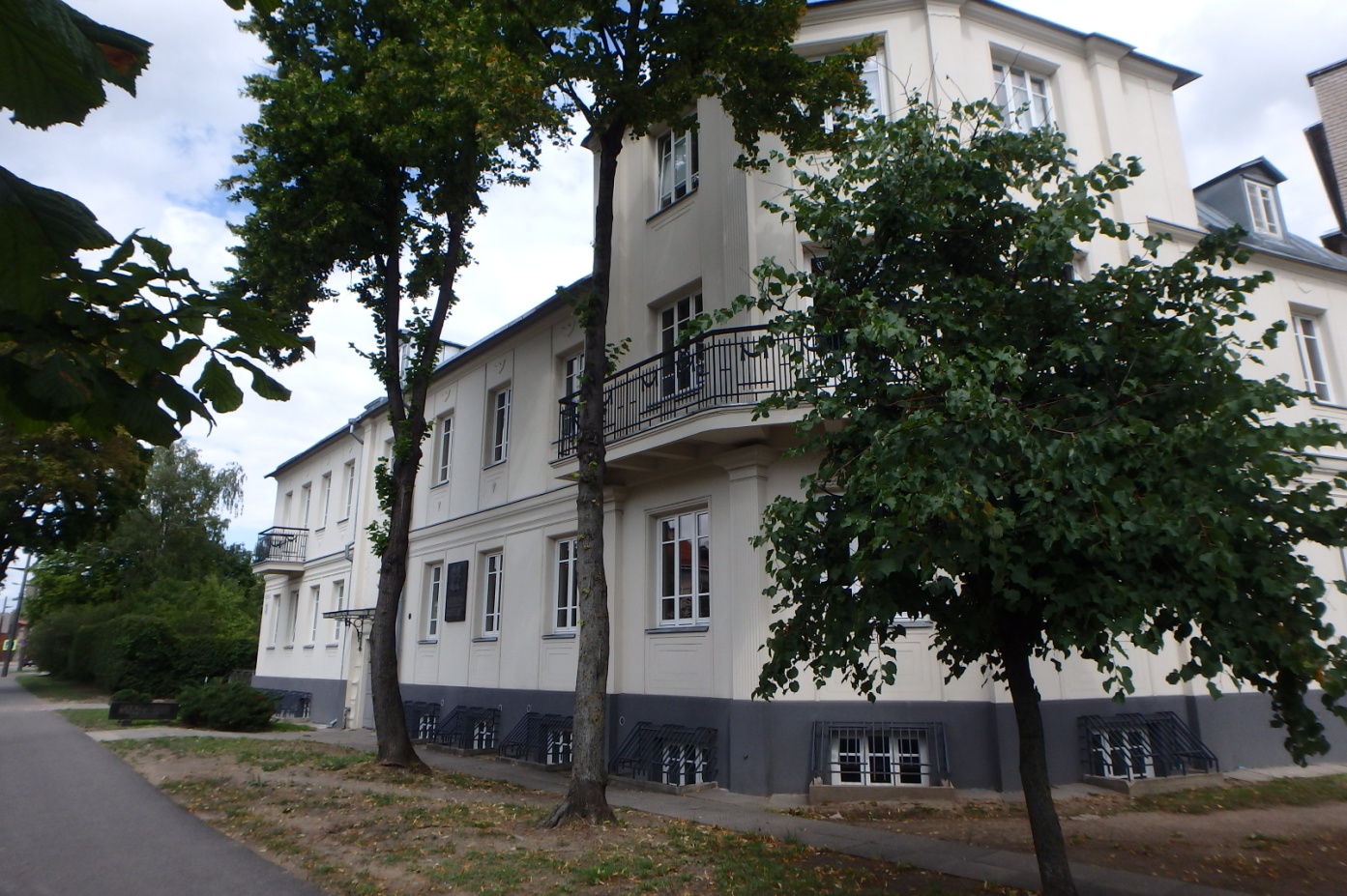 Nr.11PavadinimasKipro ir Miko Petrauskų namo tūrinė erdvinė kompozicija, V ir P fasadaiKipro ir Miko Petrauskų namo tūrinė erdvinė kompozicija, V ir P fasadaiKipro ir Miko Petrauskų namo tūrinė erdvinė kompozicija, V ir P fasadaiFotografavoFotografavoDovilė BuzaitėDovilė BuzaitėDovilė BuzaitėData2015-07-29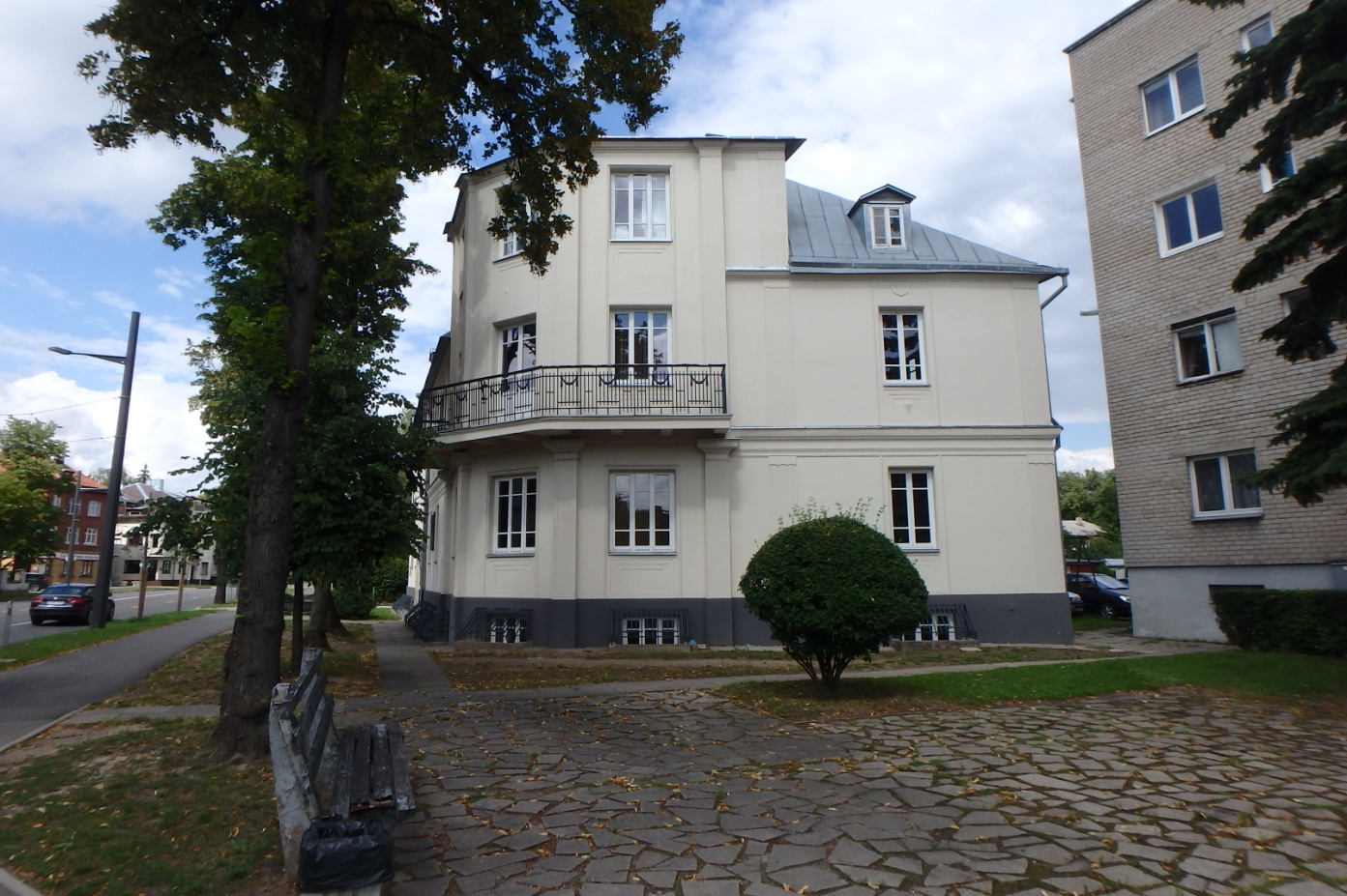 Nr.22PavadinimasPastato P fasadas iš Vydūno al. pusės, mansarda su pusrūsiu Pastato P fasadas iš Vydūno al. pusės, mansarda su pusrūsiu Pastato P fasadas iš Vydūno al. pusės, mansarda su pusrūsiu FotografavoFotografavoDovilė BuzaitėDovilė BuzaitėDovilė BuzaitėData2015-07-29  Kultūros vertybės kodas:10428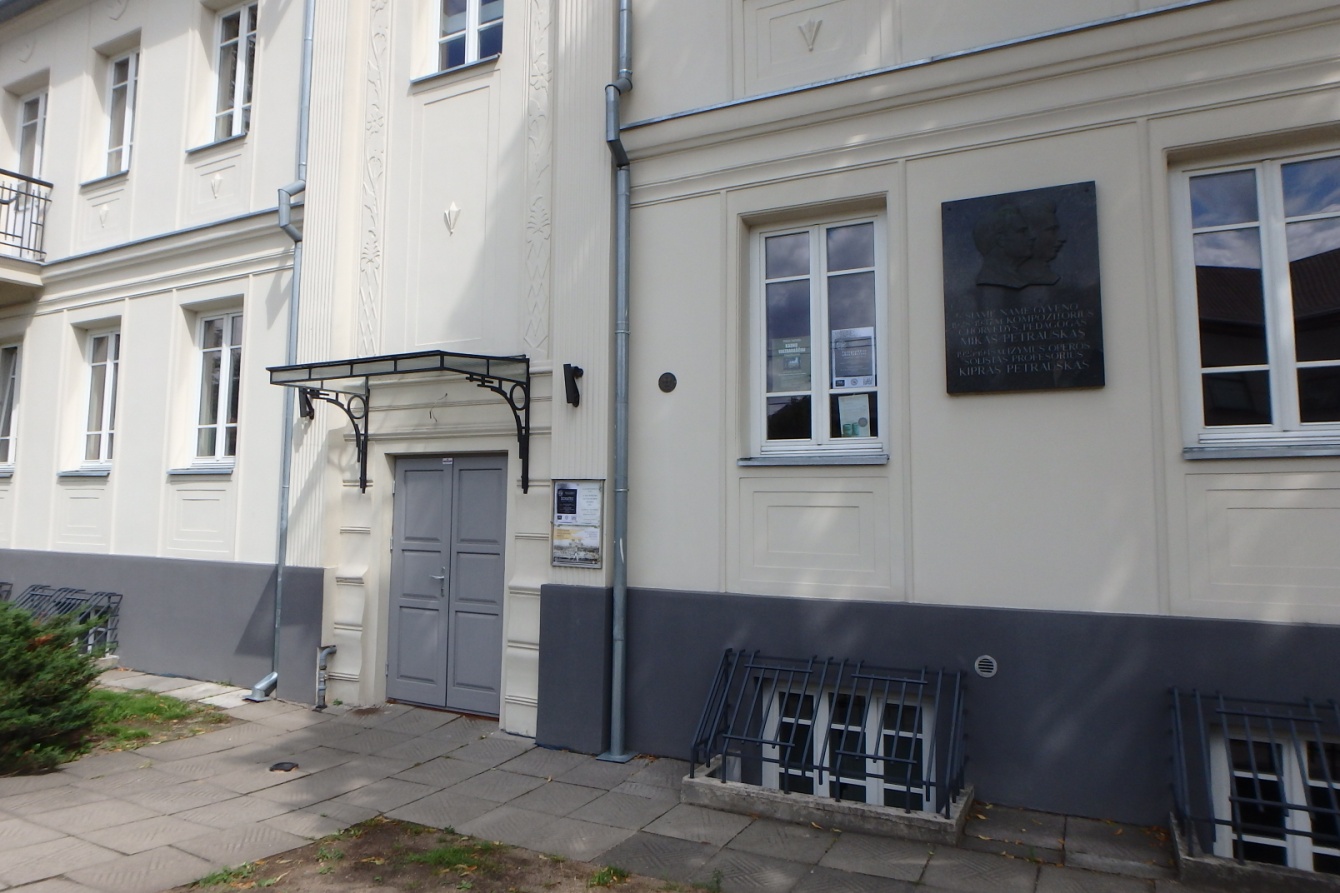 Nr.33PavadinimasPagrindinis įėjimas į M. ir K. Petrauskų muziejųPagrindinis įėjimas į M. ir K. Petrauskų muziejųPagrindinis įėjimas į M. ir K. Petrauskų muziejųFotografavoFotografavoDovilė Buzaitė   Dovilė Buzaitė   Dovilė Buzaitė   Data2015-07-29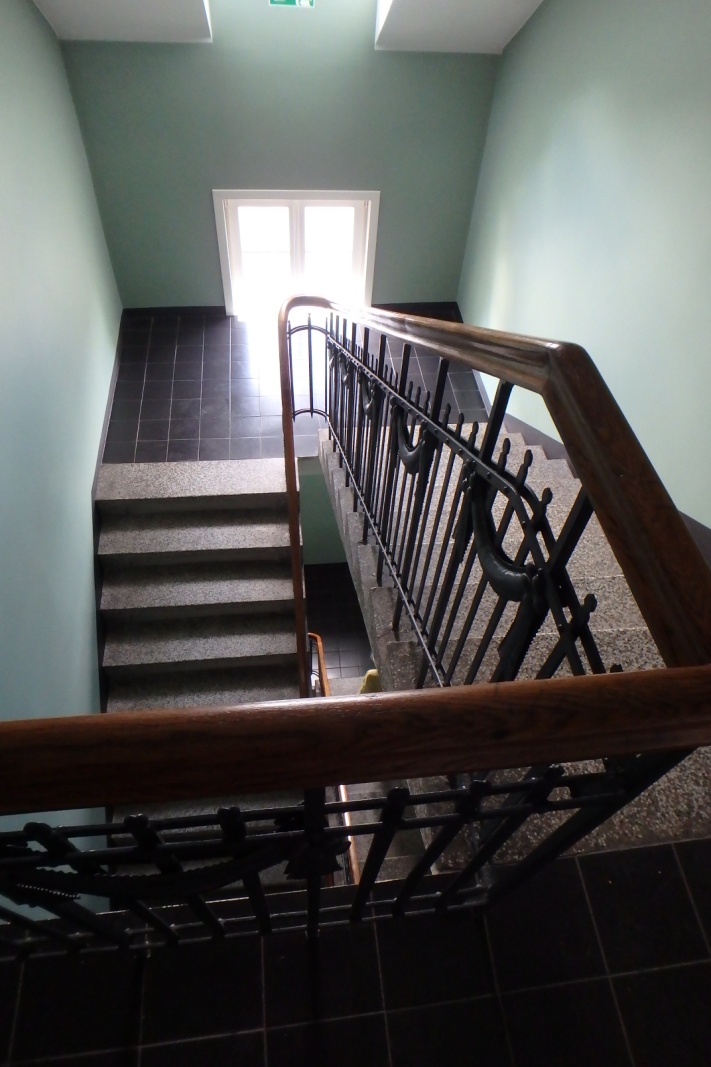 Nr.44PavadinimasVidaus - vestibiulio erdvė: Teraco laiptai, metaliniai turėklai ir mediniai porankiaiVidaus - vestibiulio erdvė: Teraco laiptai, metaliniai turėklai ir mediniai porankiaiVidaus - vestibiulio erdvė: Teraco laiptai, metaliniai turėklai ir mediniai porankiaiFotografavoFotografavoDovilė BuzaitėDovilė BuzaitėDovilė BuzaitėData2015-07-29  Kultūros vertybės kodas:10428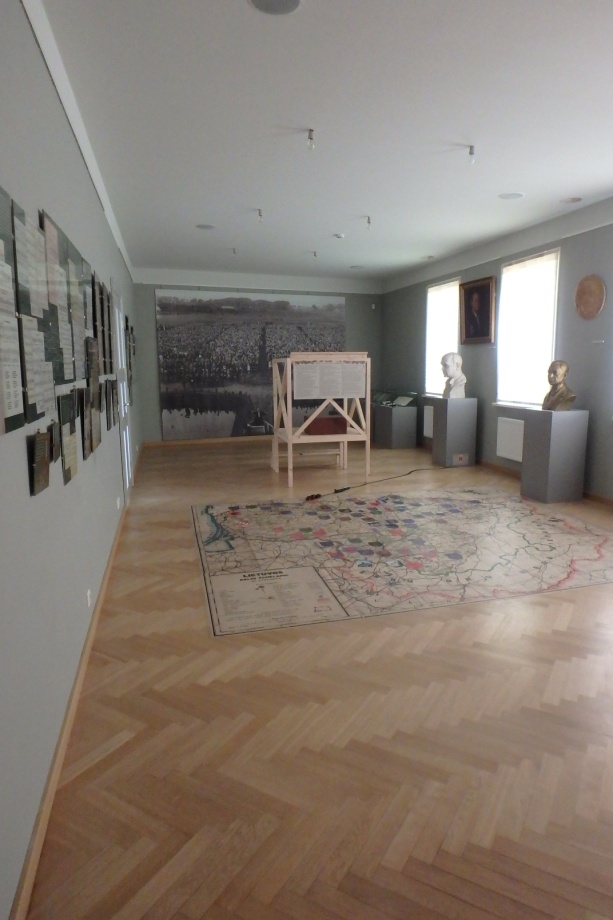 Nr.55PavadinimasVidaus erdvė – memorialinio muziejaus ekspozicijaVidaus erdvė – memorialinio muziejaus ekspozicijaVidaus erdvė – memorialinio muziejaus ekspozicijaFotografavoFotografavoDovilė BuzaitėDovilė BuzaitėDovilė BuzaitėData2015-07-29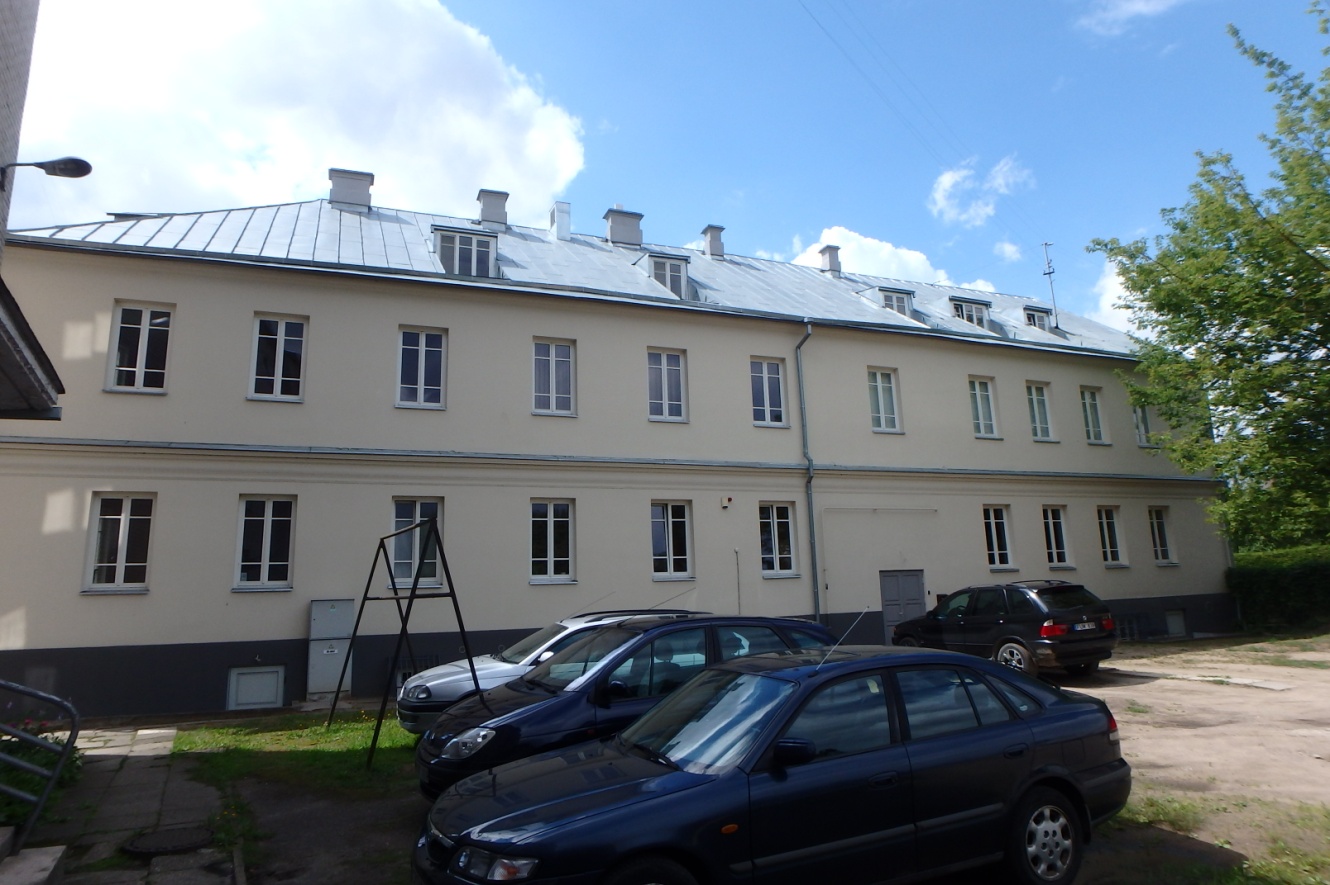 Nr.66PavadinimasPasato R fasadasPasato R fasadasPasato R fasadasFotografavoFotografavoDovilė BuzaitėDovilė BuzaitėDovilė BuzaitėData2015-07-29